Presseinformation»Der Fall Fontane« von Johannes WilkesMeßkirch, Februar 2019Im Zeichen Fontanes
Johannes Wilkes veröffentlicht Literaturkrimi zum 200. Geburtstag von Theodor FontaneDer Schriftsteller Theodor Fontane zählt zu den wohl bedeutendsten Vertretern des poetischen Realismus. Am 30. Dezember 2019 jährt sich sein Geburtstag zum 200. Mal, den das Land Brandenburg mit einer ganzjährigen Veranstaltungsreihe gebührend feiert. Diesen Feierlichkeiten schließt sich auch unser Autor Johannes Wilkes an und veröffentlicht passend dazu seinen neuen Literaturkrimi »Der Fall Fontane«. Ein Toter unter dem Birnbaum von Ribbeck, Anschläge auf Fontane-Denkmäler und abgetrennte Wolfsköpfe sorgen in Neuruppin für reichlich Unruhe. Mittendrin befindet sich der Erlanger Kommissar Mütze, der kurzerhand seinen Radurlaub durch die Mark Brandenburg unterbricht und die Ermittlungen übernimmt. Zusammen mit seinem Lebensgefährten folgt er den Hinweisen, die unmittelbar mit Fontane zusammenhängen. Gekonnt bettet der Autor als Fontane-Kenner dabei Motive des Schriftstellers in die Handlung ein und wartet mit einem sympathischen Ermittlerpaar auf.Zum BuchVergnügt radelt Hauptkommissar Mütze mit seinem Freund Karl-Dieter durch die Mark Brandenburg, als sie unter dem Birnbaum von Ribbeck eine grausige Entdeckung machen: Ein kleiner Hund zerrt sie zu einem Mann mit eingeschlagenem Schädel. Natürlich beginnt Mütze trotz Urlaub direkt mit den Ermittlungen: Welches Geheimnis hat die Ehefrau des Toten? Was hat es mit dem abgetrennten Wolfskopf auf sich?  Und wer ist der Mann, der im Fontanekostüm durch Neuruppin läuft? Bald wird klar: Der Schlüssel zur Lösung des Falls scheint bei Theodor Fontane zu liegen …Der AutorDr. Johannes Wilkes wurde in Dortmund geboren, als der Pott noch rauchte. Er studierte Medizin in München und Psychotherapie in Marburg. Der dreifache Vater lebt in Erlangen und Berlin und hat zahlreiche Radwanderungen durch die Mark Brandenburg unternommen, um für seinen neuen Literaturkrimi »Der Fall Fontane« zu recherchieren. Wilkes ist Mitglied der Fontane-Gesellschaft, hat mehrere Artikel über Theodor Fontane publiziert sowie Vorträge gehalten. Er ist Preisträger mehrerer Literaturwettbewerbe.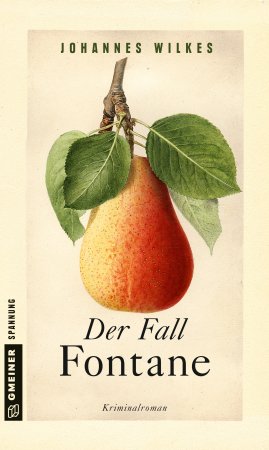 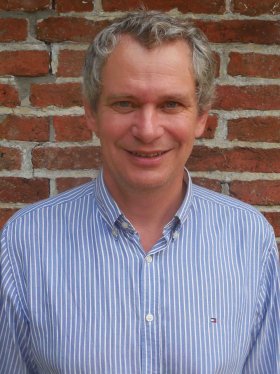 Der Fall FontaneJohannes Wilkes282 SeitenEUR 14,00 [D] / EUR 14,40 [A]ISBN 978-3-8392-2431-1	Erscheinungstermin: 13. Februar 2019Copyright Portrait: © privatKontaktadresse: Gmeiner-Verlag GmbH Petra WendlerIm Ehnried 588605 MeßkirchTelefon: 07575/2095-153Fax: 07575/2095-29petra.wendler@gmeiner-verlag.dewww.gmeiner-verlag.deAnforderung von Rezensionsexemplaren:Johannes Wilkes »Der Fall Fontane«, ISBN 978-3-8392-2431-1Absender:RedaktionAnsprechpartnerStraßeLand-PLZ OrtTelefon / TelefaxE-Mail